Караваевский вестникИнформационный бюллетеньучредители: Совет депутатов  и администрация Караваевскогосельского поселенияКостромского муниципального района Костромской областиСодержание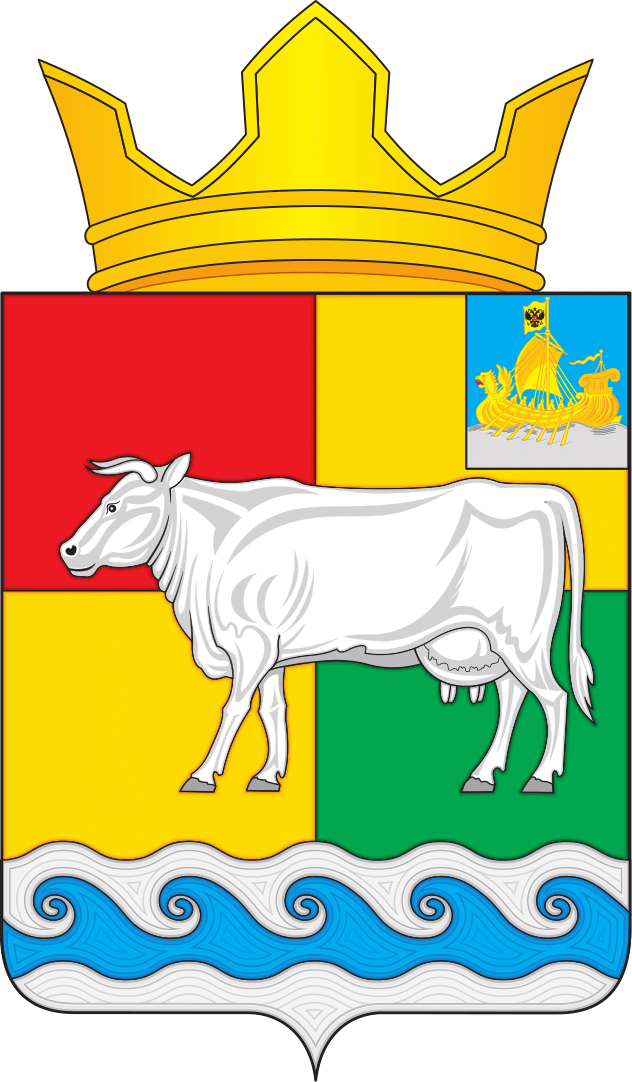 АДМИНИСТРАЦИЯ КАРАВАЕВСКОГО СЕЛЬСКОГО ПОСЕЛЕНИЯКОСТРОМСКОГО МУНИЦИПАЛЬНОГО РАЙОНАКОСТРОМСКОЙ ОБЛАСТИП О С Т А Н О В Л Е Н И Е«01» апреля 2021г.  № 41                                                                                       п. КараваевоО внесении изменений и дополнений впостановление администрации Караваевскогосельского поселения от 31.12. 2019 г. № 159Об утверждении муниципальной программы «Развитие культуры  Караваевского сельского  поселенияКостромского муниципального районаКостромской области на 2020-2022 годы»(в редакции постановлений от 28.08.2020г. №78, от 19.11.2020г. №122, от 18.01.2021г. №5)В целях уточнения целевых показателей муниципальной программы «Развитие культуры Караваевского сельского поселения Костромского муниципального района Костромской области на 2020-2022 годы»» утвержденной постановлением администрации Караваевского сельского поселения Костромского муниципального района Костромской области 31.12.2019г. № 159 (с изменениями от 28.08.2020г. №78, от 19.11.2020г. №122, от 18.01.2021г. №5)администрация ПОСТАНОВЛЯЕТ:Внести в муниципальную программу «Развитие культуры Караваевского сельского поселения Костромского муниципального района Костромской области на 2020-2022 годы», утвержденную постановлением администрации Караваевского сельского поселения Костромского муниципального района Костромской области 31.12.2019г. № 159 (с изменениями от 28.08.2020г. №78, от 19.11.2020г. №122, от 18.01.2021г. №5), следующие изменения и дополнения:1.1.В паспорт муниципальной программы «Развитие культуры Караваевского сельского поселения Костромского муниципального района Костромской области на 2020-2022 годы» внести следующие изменения:1.2. В разделе 3. вместо слов «Финансирование Программы за счет всех источников финансирования составит на весь период  34 830,898 тысяч рублей, в том числе по годам:читать «Финансирование Программы за счет всех источников финансирования составит на весь период  34 830,898 тысяч рублей, в том числе по годам:                                                                                                                .»	1.3. Приложение 1 к программе «Перечень мероприятий муниципальной программы «Развитие культуры  Караваевского сельского поселения Костромского муниципального района Костромской области на 2020-2022 годы»» изложить в новой редакции согласно приложению к настоящему постановлению.2. Настоящее постановление вступает в силу после его подписания и подлежит официальному опубликованию в информационном бюллетене «Караваевский вестник».Глава Караваевского сельского поселения                                                 О.Е. ТеребринаПриложение к постановлению администрации Караваевского сельского поселения Костромского муниципального района Костромской области от 01.04.2021 № 41«Приложение к программе «Развитие культуры  Караваевского сельского поселения Костромского муниципального района Костромской области на 2020-2022 годы» ПЕРЕЧЕНЬ МЕРОПРИЯТИЙ МУНИЦИПАЛЬНОЙ ПРОГРАММЫ«РАЗВИТИЕ КультурЫ  КАРАВАЕВСКОГО сельского поселения КОСТРОМСКОГО МУНИЦИПАЛЬНОГО РАЙОНА КОСТРОМСКОЙ ОБЛАСТИ на 2020-2022 годы ».»АДМИНИСТРАЦИЯ КАРАВАЕВСКОГО СЕЛЬСКОГО ПОСЕЛЕНИЯКОСТРОМСКОГО МУНИЦИПАЛЬНОГО РАЙОНАКОСТРОМСКОЙ ОБЛАСТИП О С Т А Н О В Л Е Н И Е«01» апреля 2021г. № 42                                                                                      п. КараваевоО внесении изменений и дополнений впостановление администрации Караваевскогосельского поселения от 31.12. 2019 г.  № 160Об утверждении муниципальной программы «Развитие физическойкультуры и спорта в Караваевскомсельском поселении на 2020-2022 годы»(в редакции постановлений от 03.12.2020г. №137,от 18.01.2021г. №7)В целях уточнения целевых показателей муниципальной программы «Развитие физической культуры и спорта в Караваевском сельском поселении на 2020-2022 годы», администрация ПОСТАНОВЛЯЕТ:1. Внести в муниципальную программу «Развитие физической культуры и спорта в Караваевском сельском поселении на 2020-2022 годы», утвержденную постановлением администрации Караваевского сельского поселения Костромского муниципального района Костромской области 31.12.2019г. № 160 (в редакции постановлений от 03.12.2020г. №137, от 18.01.2021г. №7), следующие изменения и дополнения:В разделе  Паспорт программы внести следующие изменения:1.2.Перечень мероприятий по реализации муниципальной программы «Развитие физической культуры и спорта в Караваевском сельском поселении на 2020 – 2022 годы» изложить в следующей редакции:«Перечень мероприятий по реализации муниципальной программы «Развитие физической культуры и спорта в Караваевском сельском поселении на 2020 – 2022 годы»                          ».	2. Настоящее постановление вступает в силу после его подписания и подлежит официальному опубликованию в информационном бюллетене «Караваевский вестник».Глава Караваевского сельского поселения                                                  О.Е. Теребрина***АДМИНИСТРАЦИЯ КАРАВАЕВСКОГО СЕЛЬСКОГО ПОСЕЛЕНИЯКОСТРОМСКОГО МУНИЦИПАЛЬНОГО РАЙОНАКОСТРОМСКОЙ ОБЛАСТИП О С Т А Н О В Л Е Н И Е«01» апреля 2021г. № 43                                                                                        п. КараваевоО внесении изменений и дополнений впостановление администрации Караваевскогосельского поселения от 31.12. 2019 г.  № 158Об утверждении муниципальной программы «Благоустройствотерритории Караваевского сельскогопоселения Костромского муниципальногорайона Костромской области на 2020-2022 годы»(в редакции постановлений от 28.08.2020г. №79,от 19.11.2020г. №123, от 03.12.20г. №136,от 18.01.21г. №6)В целях уточнения целевых показателей муниципальной программы «Благоустройство территории  Караваевского сельского поселение Костромского муниципального района Костромской области на 2020-2022 годы» утвержденной постановлением администрации Караваевского сельского поселения Костромского муниципального района Костромской области 31.12.2019г. № 158 (с изменениями от 28.08.2020г. №79, от 19.11.2020г. №123, от 03.12.20г. №136, от 18.01.21г. №6), администрация ПОСТАНОВЛЯЕТ:Внести в муниципальную программу «Благоустройство территории  Караваевского сельского поселение Костромского муниципального района Костромской области на 2020-2022 годы», утвержденную постановлением администрации Караваевского сельского поселения Костромского муниципального района Костромской области 31.12.2019г. № 158 (с изменениями от 28.08.2020г. №79, от 19.11.2020г., от 03.12.20г. №136, от 18.01.21г. №6), следующие изменения и дополнения:В разделе 1. Паспорт муниципальной программы «Благоустройство территории муниципального образования Караваевское сельское поселение Костромского муниципального района Костромской области на 2020-2022 годы»внести следующие изменения:1.2. Раздел 5. Ресурсное обеспечение программных мероприятий изложить в следующей редакции:«Раздел 5. Ресурсное обеспечение программных мероприятий.	Финансирование мероприятий Программы осуществляется за счет средств бюджета Караваевского сельского поселения. Общая сумма планируемых затрат на период 2020-2022г.г. составляет 32730,313 тыс. рублей в том числе:в 2020г. -5418,979 тыс. руб.в 2021г.- 17356,334 тыс. руб.в 2022г.- 9955,0 тыс. руб.».	1.3. Приложение 2 к муниципальной программе «Благоустройство территории  Караваевского сельского поселение Костромского муниципального района Костромской области на 2020-2022 годы» изложить в следующей редакции:«                                                                                           Приложение 2                                                                               к муниципальной программе                                                                             «Благоустройство территории                                                                       Караваевского сельского поселения                                                                     Костромского муниципального района                                                        Костромской области на период 2020-2022г.г.»».2. Настоящее постановление вступает в силу после его подписания и подлежит официальному опубликованию в информационном бюллетене «Караваевский вестник».Глава Караваевского сельского поселения                                                О.Е. Теребрин***АДМИНИСТРАЦИЯ КАРАВАЕВСКОГО СЕЛЬСКОГО ПОСЕЛЕНИЯКОСТРОМСКОГО МУНИЦИПАЛЬНОГО РАЙОНАКОСТРОМСКОЙ ОБЛАСТИП О С Т А Н О В Л Е Н И Е«01» апреля 2021г. № 44                                                                                    п. КараваевоО внесении изменений и дополнений впостановление администрации Караваевскогосельского поселения от 24.11.2017г. №104«Об утверждении муниципальной программы«Формирование современной городской среды на территории Караваевского сельскогопоселения Костромского муниципального района на 2018-2024 гг.» (в редакции постановлений от 20.07.2018г. №71,29.01.2019г. №4а, 26.03.2019г. №40, 18.09.2019г. №115, 30.09.2019г. №118,21.11.2019г. №141, 04.02.2020г. №13,19.11.2020г. №124)В целях уточнения целевых показателей муниципальной программы «Формирование современной городской среды на территории Караваевского сельского поселения Костромского муниципального района на 2018-2024г.», утвержденной постановлением администрации Караваевского сельского поселения Костромского муниципального района Костромской области 24.11.2017г. № 104 (с изменениями от 20.07.2018г. №71, 29.01.2019г. №4а, 26.03.2019г. №40, 18.09.2019г. №115, 30.09.2019г. №118, 21.11.2019г. №141, 04.02.2020г. №13, 19.11.2020г. №124), администрация ПОСТАНОВЛЯЕТ:Внести в муниципальную программу «Формирование современной городской среды на территории Караваевского сельского поселения на 2018 -2024 годы», утвержденной постановлением администрации Караваевского сельского поселения Костромского муниципального района Костромской области 24.11.2017 г. № 104 (с изменениями от 20.07.2018г. №71, 29.01.2019г. №4а, 26.03.2019г. №40, 18.09.2019г. №115, 30.09.2019г. №118, 21.11.2019 №141, 04.02.2020г. №13, 19.11.2020г. №124), следующие изменения и дополнения:В разделе I. ПАСПОРТ МУНИЦИПАЛЬНОЙ ПРОГРАММЫ КАРАВАЕВСКОГО СЕЛЬКОГО ПОСЕЛЕНИЯ КОСТРОМСКОГО МУНИЦИПАЛЬНОГО РАЙОНА «ФОРМИРОВАНИЕ СОВРЕМЕННОЙ ГОРОДСКОЙ СРЕДЫ НА ТЕРРИТОРИИ КАРАВАЕВСКОГО СЕЛЬСКОГО ПОСЕЛЕНИЯ КОСТРОМСКОГО МУНИЦИПАЛЬНОГО РАЙОНА НА 2018-2024 ГОДЫ» внести следующие изменения:1.2. После слов «План мероприятий представлен в таблице 3» раздела IV. ПЛАН МЕРОПРИЯТИЙ ПО ВЫПОЛНЕНИЮ МУНИЦИПАЛЬНОЙ ПРОГРАММЫ Таблицу 3 изложить в следующей редакции:«                                                                                                                                  Таблица 3.ПЛАН МЕРОПРИЯТИЙ по выполнению муниципальной программы «Формирование современной городской среды на территории Караваевского сельского поселения Костромского муниципального района на 2018-2024г.» .»1.3. В разделе IV приложение к муниципальной программе Караваевского сельского поселения Костромского муниципального района «Формирование современной городской среды на территории Караваевского сельского поселения Костромского муниципального района на 2018-2024 г.»  в таблице «СОСТАВ И РЕСУРСНОЕ ОБЕСПЕЧЕНИЕ МУНИЦИПАЛЬНОЙ ПРОГРАММЫ "Формирование современной городской среды на территории Караваевского сельского поселения Костромского муниципального района на 2018-2024г. г.» изложить в новой редакции:2. Настоящее постановление вступает в силу после его подписания и подлежит официальному опубликованию в информационном бюллетене «Караваевский вестник».Глава Караваевского сельского поселения                                                         О.Е. Теребрина***АДМИНИСТРАЦИЯ КАРАВАЕВСКОГО СЕЛЬСКОГО ПОСЕЛЕНИЯКОСТРОМСКОГО МУНИЦИПАЛЬНОГО РАЙОНАКОСТРОМСКОЙ ОБЛАСТИП О С Т А Н О В Л Е Н И Е«01» апреля 2021 г. № 45                                                                                         п. КараваевоО внесении изменений и дополнений впостановление администрации Караваевского сельского поселения от 31.12.2019г. №161«Об утверждении муниципальной программы «Комплексное развитие сельских территорий Караваевского сельского поселения Костромскогомуниципального района Костромской области на 2020 -2022 годы»В целях уточнения целевых показателей муниципальной программы «Комплексное развитие сельских территорий Караваевского сельского поселения Костромского муниципального района Костромской области на 2020-2022г.», утвержденной постановлением администрации Караваевского сельского поселения Костромского муниципального района Костромской области 31.12.2019г. №161(с изменениями от 19.06.2020г. №46, от 28.08.2020г. №81, от 27.10.2020г. №104), администрация ПОСТАНОВЛЯЕТ:Внести в муниципальную программу «Комплексное развитие сельских территорий Караваевского сельского поселения Костромского муниципального района Костромской области на 2020-2022г.», утвержденной постановлением администрации Караваевского сельского поселения Костромского муниципального района Костромской области 31.12.2019г. № 161(с изменениями от 19.06.2020г. №46, от 28.08.2020г. №81, от 27.10.2020г. №104), следующие изменения и дополнения:В разделе  паспорт  муниципальной программы «Комплексное развитие сельских территорий Караваевского сельского поселения Костромского муниципального района Костромской области на 2020 -2022 годы» внести следующие изменения:1.2. ПЛАН МЕРОПРИЯТИЙ по выполнению муниципальной программы на 2021 год изложить в следующей редакции:«                                               ПЛАН МЕРОПРИЯТИЙпо выполнению муниципальной программына 2021 годПЛАН МЕРОПРИЯТИЙ по выполнению муниципальной программына 2022 год.»2. Настоящее постановление вступает в силу после его подписания и подлежит официальному опубликованию в информационном бюллетене «Караваевский вестник».Глава  Караваевского сельского поселения                                                      О.Е. Теребрина***АДМИНИСТРАЦИЯ КАРАВАЕВСКОГО СЕЛЬСКОГО ПОСЕЛЕНИЯКОСТРОМСКОГО МУНИЦИПАЛЬНОГО РАЙОНАКОСТРОМСКОЙ ОБЛАСТИП О С Т А Н О В Л Е Н И Е«01» апреля 2020 г. № 46                                                                                       п. КараваевоО внесении изменений и дополнений в постановление администрации Караваевского сельского поселения Костромского муниципального района Костромской областиот 09 апреля 2019г №57-а «Об утверждении муниципальной программы «Реализация  проектов развития, основанныхна общественных инициативах граждан Караваевского сельского поселения, в 2019 годуи на период до 2021 года»» (в редакции постановлений от 04.02.2020г. №12, от28.08.2020г. №76, от 03.12.2020г. №135)В целях уточнения целевых показателей муниципальной программы «Реализация  проектов развития, основанных на общественных инициативах граждан Караваевского сельского поселения, в 2019 году и на период до 2021 года», утвержденной постановлением администрации Караваевского сельского поселения Костромского муниципального района Костромской области 09 апреля 2019г №57-а (с изменениями от 04.02.2020г. №12, от 28.08.2020г. №76, от 03.12.2020г. №135),  администрация ПОСТАНОВЛЯЕТ:1. Внести изменения в постановление администрации Караваевского сельского поселения Костромского муниципального района Костромской области от 09 апреля 2019г №57-а (с изменениями от 04.02.2020г. №12, от 28.08.2020г. №76, от 03.12.2020г. №135) «Об утверждении муниципальной программы «Реализация  проектов развития, основанных на общественных инициативах граждан Караваевского сельского поселения, в 2019 году и на период до 2021 года»».1.1. В паспорте муниципальной программы «Реализация  проектов развития, основанных на общественных инициативах граждан  Караваевского сельского поселения Костромского муниципального района, в 2019 году и на период до 2021 года» раздел «Объемы 
финансирования муниципальной  программы» изложить в новой редакции.	1.2. Абзац 7 изложить в новой редакции «Общий объем финансирования муниципальной программы составляет –4 749,721 тыс. руб., в том числе Областной бюджет: 1619,86 тыс. руб., местный консолидированный бюджет: 2970,1683 тыс. руб., внебюджетные источники: 159,6927 тыс. руб.     2. Настоящее постановление вступает в силу после его подписания.Глава Караваевского сельского поселения                                                    О.Е. ТеребринаИнформационный бюллетень учрежден Советом депутатов и администрацией Караваевского сельского поселения.Тираж  2  экз.,   Адрес: Костромская область, Костромской  район, п. Караваево,  ул. Штеймана,  д.5Выходитс 27  сентября 2006 года№ 19, 07 апреля  2021  годаБюллетень  выходит по мере необходимостиПостановление администрации Караваевского сельского поселения Костромского муниципального района Костромской области от 01.04.2021 года № 41 «О внесении изменений и дополнений в постановление администрации Караваевского сельского поселения от 31.12. 2019 г. № 159 Об утверждении муниципальной программы «Развитие культуры  Караваевского сельского  поселения Костромского муниципального района Костромской области на 2020-2022 годы» (в редакции постановлений от 28.08.2020 г. № 78, от 19.11.2020г. №122, от 18.01.2021г. № 5)………………………………………………………..2Постановление администрации Караваевского сельского поселения Костромского муниципального района Костромской области от 01.04.2021 года № 42 «О внесении изменений и дополнений в постановление администрации Караваевского сельского поселения от 31.12. 2019 г.  № 160 Об утверждении муниципальной программы «Развитие физической культуры и спорта в Караваевском сельском поселении на 2020-2022 годы» (в редакции постановлений от 03.12.2020г. № 137, от 18.01.2021г. №7)…………6Постановление администрации Караваевского сельского поселения Костромского муниципального района Костромской области от 01.04.2021 года № 43 «О внесении изменений и дополнений в постановление администрации Караваевского сельского поселения от 31.12. 2019 г.  № 158 Об утверждении муниципальной программы «Благоустройство территории Караваевского сельского поселения Костромского муниципального района Костромской области на 2020-2022 годы» (в редакции постановлений от 28.08.2020г. № 79, от 19.11.2020 г. № 123, от 03.12.20 г. № 136, от 18.01.21 г. № 6)……………………………………………………………………………………………….7Постановление администрации Караваевского сельского поселения Костромского муниципального района Костромской области от 01.04.2021 года № 44 «О внесении изменений и дополнений в постановление администрации Караваевского сельского поселения от 24.11.2017г. №104 «Об утверждении муниципальной программы «Формирование современной городской среды на территории Караваевского сельскогопоселения Костромского муниципального района на 2018-2024 гг.» (в редакции  постановлений от 20.07.2018г. №71, 29.01.2019г. №4а, 26.03.2019г. №40, 18.09.2019г. №115, 30.09.2019г. №118,21.11.2019г. №141, 04.02.2020г. №13,19.11.2020г. №124)…………………………………………………..9Постановление администрации Караваевского сельского поселения Костромского муниципального района Костромской области от 01.04.2021 года № 45 «О внесении изменений и дополнений в постановление администрации Караваевского сельского поселения от 31.12.2019г. №161 «Об утверждении муниципальной программы «Комплексное развитие сельских территорий Караваевского сельского поселения Костромскогомуниципального района Костромской области на 2020 -2022 годы»……………………………………13Постановление администрации Караваевского сельского поселения Костромского муниципального района Костромской области от 01.04.2021 года № 46 «О внесении изменений и дополнений в постановление администрации Караваевского сельского поселения Костромского муниципального района Костромской области от 09 апреля 2019 г №57-а «Об утверждении муниципальной программы «Реализация  проектов развития, основанных на общественных инициативах граждан Караваевского сельского поселения, в 2019 году и на период до 2021 года»» (в редакции постановлений от 04.02.2020 г. № 12, от 28.08.2020 г. № 76, от 03.12.2020 г. № 135……………………………………………………………………………………………..16Постановление администрации Караваевского сельского поселения Костромского муниципального района Костромской области от 01.04.2021 года № 41 «О внесении изменений и дополнений в постановление администрации Караваевского сельского поселения от 31.12. 2019 г. № 159 Об утверждении муниципальной программы «Развитие культуры  Караваевского сельского  поселения Костромского муниципального района Костромской области на 2020-2022 годы» (в редакции постановлений от 28.08.2020 г. № 78, от 19.11.2020г. №122, от 18.01.2021г. № 5)………………………………………………………..2Постановление администрации Караваевского сельского поселения Костромского муниципального района Костромской области от 01.04.2021 года № 42 «О внесении изменений и дополнений в постановление администрации Караваевского сельского поселения от 31.12. 2019 г.  № 160 Об утверждении муниципальной программы «Развитие физической культуры и спорта в Караваевском сельском поселении на 2020-2022 годы» (в редакции постановлений от 03.12.2020г. № 137, от 18.01.2021г. №7)…………6Постановление администрации Караваевского сельского поселения Костромского муниципального района Костромской области от 01.04.2021 года № 43 «О внесении изменений и дополнений в постановление администрации Караваевского сельского поселения от 31.12. 2019 г.  № 158 Об утверждении муниципальной программы «Благоустройство территории Караваевского сельского поселения Костромского муниципального района Костромской области на 2020-2022 годы» (в редакции постановлений от 28.08.2020г. № 79, от 19.11.2020 г. № 123, от 03.12.20 г. № 136, от 18.01.21 г. № 6)……………………………………………………………………………………………….7Постановление администрации Караваевского сельского поселения Костромского муниципального района Костромской области от 01.04.2021 года № 44 «О внесении изменений и дополнений в постановление администрации Караваевского сельского поселения от 24.11.2017г. №104 «Об утверждении муниципальной программы «Формирование современной городской среды на территории Караваевского сельскогопоселения Костромского муниципального района на 2018-2024 гг.» (в редакции  постановлений от 20.07.2018г. №71, 29.01.2019г. №4а, 26.03.2019г. №40, 18.09.2019г. №115, 30.09.2019г. №118,21.11.2019г. №141, 04.02.2020г. №13,19.11.2020г. №124)…………………………………………………..9Постановление администрации Караваевского сельского поселения Костромского муниципального района Костромской области от 01.04.2021 года № 45 «О внесении изменений и дополнений в постановление администрации Караваевского сельского поселения от 31.12.2019г. №161 «Об утверждении муниципальной программы «Комплексное развитие сельских территорий Караваевского сельского поселения Костромскогомуниципального района Костромской области на 2020 -2022 годы»……………………………………13Постановление администрации Караваевского сельского поселения Костромского муниципального района Костромской области от 01.04.2021 года № 46 «О внесении изменений и дополнений в постановление администрации Караваевского сельского поселения Костромского муниципального района Костромской области от 09 апреля 2019 г №57-а «Об утверждении муниципальной программы «Реализация  проектов развития, основанных на общественных инициативах граждан Караваевского сельского поселения, в 2019 году и на период до 2021 года»» (в редакции постановлений от 04.02.2020 г. № 12, от 28.08.2020 г. № 76, от 03.12.2020 г. № 135……………………………………………………………………………………………..16Постановление администрации Караваевского сельского поселения Костромского муниципального района Костромской области от 01.04.2021 года № 41 «О внесении изменений и дополнений в постановление администрации Караваевского сельского поселения от 31.12. 2019 г. № 159 Об утверждении муниципальной программы «Развитие культуры  Караваевского сельского  поселения Костромского муниципального района Костромской области на 2020-2022 годы» (в редакции постановлений от 28.08.2020 г. № 78, от 19.11.2020г. №122, от 18.01.2021г. № 5)………………………………………………………..2Постановление администрации Караваевского сельского поселения Костромского муниципального района Костромской области от 01.04.2021 года № 42 «О внесении изменений и дополнений в постановление администрации Караваевского сельского поселения от 31.12. 2019 г.  № 160 Об утверждении муниципальной программы «Развитие физической культуры и спорта в Караваевском сельском поселении на 2020-2022 годы» (в редакции постановлений от 03.12.2020г. № 137, от 18.01.2021г. №7)…………6Постановление администрации Караваевского сельского поселения Костромского муниципального района Костромской области от 01.04.2021 года № 43 «О внесении изменений и дополнений в постановление администрации Караваевского сельского поселения от 31.12. 2019 г.  № 158 Об утверждении муниципальной программы «Благоустройство территории Караваевского сельского поселения Костромского муниципального района Костромской области на 2020-2022 годы» (в редакции постановлений от 28.08.2020г. № 79, от 19.11.2020 г. № 123, от 03.12.20 г. № 136, от 18.01.21 г. № 6)……………………………………………………………………………………………….7Постановление администрации Караваевского сельского поселения Костромского муниципального района Костромской области от 01.04.2021 года № 44 «О внесении изменений и дополнений в постановление администрации Караваевского сельского поселения от 24.11.2017г. №104 «Об утверждении муниципальной программы «Формирование современной городской среды на территории Караваевского сельскогопоселения Костромского муниципального района на 2018-2024 гг.» (в редакции  постановлений от 20.07.2018г. №71, 29.01.2019г. №4а, 26.03.2019г. №40, 18.09.2019г. №115, 30.09.2019г. №118,21.11.2019г. №141, 04.02.2020г. №13,19.11.2020г. №124)…………………………………………………..9Постановление администрации Караваевского сельского поселения Костромского муниципального района Костромской области от 01.04.2021 года № 45 «О внесении изменений и дополнений в постановление администрации Караваевского сельского поселения от 31.12.2019г. №161 «Об утверждении муниципальной программы «Комплексное развитие сельских территорий Караваевского сельского поселения Костромскогомуниципального района Костромской области на 2020 -2022 годы»……………………………………13Постановление администрации Караваевского сельского поселения Костромского муниципального района Костромской области от 01.04.2021 года № 46 «О внесении изменений и дополнений в постановление администрации Караваевского сельского поселения Костромского муниципального района Костромской области от 09 апреля 2019 г №57-а «Об утверждении муниципальной программы «Реализация  проектов развития, основанных на общественных инициативах граждан Караваевского сельского поселения, в 2019 году и на период до 2021 года»» (в редакции постановлений от 04.02.2020 г. № 12, от 28.08.2020 г. № 76, от 03.12.2020 г. № 135……………………………………………………………………………………………..16Постановление администрации Караваевского сельского поселения Костромского муниципального района Костромской области от 01.04.2021 года № 41 «О внесении изменений и дополнений в постановление администрации Караваевского сельского поселения от 31.12. 2019 г. № 159 Об утверждении муниципальной программы «Развитие культуры  Караваевского сельского  поселения Костромского муниципального района Костромской области на 2020-2022 годы» (в редакции постановлений от 28.08.2020 г. № 78, от 19.11.2020г. №122, от 18.01.2021г. № 5)………………………………………………………..2Постановление администрации Караваевского сельского поселения Костромского муниципального района Костромской области от 01.04.2021 года № 42 «О внесении изменений и дополнений в постановление администрации Караваевского сельского поселения от 31.12. 2019 г.  № 160 Об утверждении муниципальной программы «Развитие физической культуры и спорта в Караваевском сельском поселении на 2020-2022 годы» (в редакции постановлений от 03.12.2020г. № 137, от 18.01.2021г. №7)…………6Постановление администрации Караваевского сельского поселения Костромского муниципального района Костромской области от 01.04.2021 года № 43 «О внесении изменений и дополнений в постановление администрации Караваевского сельского поселения от 31.12. 2019 г.  № 158 Об утверждении муниципальной программы «Благоустройство территории Караваевского сельского поселения Костромского муниципального района Костромской области на 2020-2022 годы» (в редакции постановлений от 28.08.2020г. № 79, от 19.11.2020 г. № 123, от 03.12.20 г. № 136, от 18.01.21 г. № 6)……………………………………………………………………………………………….7Постановление администрации Караваевского сельского поселения Костромского муниципального района Костромской области от 01.04.2021 года № 44 «О внесении изменений и дополнений в постановление администрации Караваевского сельского поселения от 24.11.2017г. №104 «Об утверждении муниципальной программы «Формирование современной городской среды на территории Караваевского сельскогопоселения Костромского муниципального района на 2018-2024 гг.» (в редакции  постановлений от 20.07.2018г. №71, 29.01.2019г. №4а, 26.03.2019г. №40, 18.09.2019г. №115, 30.09.2019г. №118,21.11.2019г. №141, 04.02.2020г. №13,19.11.2020г. №124)…………………………………………………..9Постановление администрации Караваевского сельского поселения Костромского муниципального района Костромской области от 01.04.2021 года № 45 «О внесении изменений и дополнений в постановление администрации Караваевского сельского поселения от 31.12.2019г. №161 «Об утверждении муниципальной программы «Комплексное развитие сельских территорий Караваевского сельского поселения Костромскогомуниципального района Костромской области на 2020 -2022 годы»……………………………………13Постановление администрации Караваевского сельского поселения Костромского муниципального района Костромской области от 01.04.2021 года № 46 «О внесении изменений и дополнений в постановление администрации Караваевского сельского поселения Костромского муниципального района Костромской области от 09 апреля 2019 г №57-а «Об утверждении муниципальной программы «Реализация  проектов развития, основанных на общественных инициативах граждан Караваевского сельского поселения, в 2019 году и на период до 2021 года»» (в редакции постановлений от 04.02.2020 г. № 12, от 28.08.2020 г. № 76, от 03.12.2020 г. № 135……………………………………………………………………………………………..16Постановление администрации Караваевского сельского поселения Костромского муниципального района Костромской области от 01.04.2021 года № 41 «О внесении изменений и дополнений в постановление администрации Караваевского сельского поселения от 31.12. 2019 г. № 159 Об утверждении муниципальной программы «Развитие культуры  Караваевского сельского  поселения Костромского муниципального района Костромской области на 2020-2022 годы» (в редакции постановлений от 28.08.2020 г. № 78, от 19.11.2020г. №122, от 18.01.2021г. № 5)………………………………………………………..2Постановление администрации Караваевского сельского поселения Костромского муниципального района Костромской области от 01.04.2021 года № 42 «О внесении изменений и дополнений в постановление администрации Караваевского сельского поселения от 31.12. 2019 г.  № 160 Об утверждении муниципальной программы «Развитие физической культуры и спорта в Караваевском сельском поселении на 2020-2022 годы» (в редакции постановлений от 03.12.2020г. № 137, от 18.01.2021г. №7)…………6Постановление администрации Караваевского сельского поселения Костромского муниципального района Костромской области от 01.04.2021 года № 43 «О внесении изменений и дополнений в постановление администрации Караваевского сельского поселения от 31.12. 2019 г.  № 158 Об утверждении муниципальной программы «Благоустройство территории Караваевского сельского поселения Костромского муниципального района Костромской области на 2020-2022 годы» (в редакции постановлений от 28.08.2020г. № 79, от 19.11.2020 г. № 123, от 03.12.20 г. № 136, от 18.01.21 г. № 6)……………………………………………………………………………………………….7Постановление администрации Караваевского сельского поселения Костромского муниципального района Костромской области от 01.04.2021 года № 44 «О внесении изменений и дополнений в постановление администрации Караваевского сельского поселения от 24.11.2017г. №104 «Об утверждении муниципальной программы «Формирование современной городской среды на территории Караваевского сельскогопоселения Костромского муниципального района на 2018-2024 гг.» (в редакции  постановлений от 20.07.2018г. №71, 29.01.2019г. №4а, 26.03.2019г. №40, 18.09.2019г. №115, 30.09.2019г. №118,21.11.2019г. №141, 04.02.2020г. №13,19.11.2020г. №124)…………………………………………………..9Постановление администрации Караваевского сельского поселения Костромского муниципального района Костромской области от 01.04.2021 года № 45 «О внесении изменений и дополнений в постановление администрации Караваевского сельского поселения от 31.12.2019г. №161 «Об утверждении муниципальной программы «Комплексное развитие сельских территорий Караваевского сельского поселения Костромскогомуниципального района Костромской области на 2020 -2022 годы»……………………………………13Постановление администрации Караваевского сельского поселения Костромского муниципального района Костромской области от 01.04.2021 года № 46 «О внесении изменений и дополнений в постановление администрации Караваевского сельского поселения Костромского муниципального района Костромской области от 09 апреля 2019 г №57-а «Об утверждении муниципальной программы «Реализация  проектов развития, основанных на общественных инициативах граждан Караваевского сельского поселения, в 2019 году и на период до 2021 года»» (в редакции постановлений от 04.02.2020 г. № 12, от 28.08.2020 г. № 76, от 03.12.2020 г. № 135……………………………………………………………………………………………..16Постановление администрации Караваевского сельского поселения Костромского муниципального района Костромской области от 01.04.2021 года № 41 «О внесении изменений и дополнений в постановление администрации Караваевского сельского поселения от 31.12. 2019 г. № 159 Об утверждении муниципальной программы «Развитие культуры  Караваевского сельского  поселения Костромского муниципального района Костромской области на 2020-2022 годы» (в редакции постановлений от 28.08.2020 г. № 78, от 19.11.2020г. №122, от 18.01.2021г. № 5)………………………………………………………..2Постановление администрации Караваевского сельского поселения Костромского муниципального района Костромской области от 01.04.2021 года № 42 «О внесении изменений и дополнений в постановление администрации Караваевского сельского поселения от 31.12. 2019 г.  № 160 Об утверждении муниципальной программы «Развитие физической культуры и спорта в Караваевском сельском поселении на 2020-2022 годы» (в редакции постановлений от 03.12.2020г. № 137, от 18.01.2021г. №7)…………6Постановление администрации Караваевского сельского поселения Костромского муниципального района Костромской области от 01.04.2021 года № 43 «О внесении изменений и дополнений в постановление администрации Караваевского сельского поселения от 31.12. 2019 г.  № 158 Об утверждении муниципальной программы «Благоустройство территории Караваевского сельского поселения Костромского муниципального района Костромской области на 2020-2022 годы» (в редакции постановлений от 28.08.2020г. № 79, от 19.11.2020 г. № 123, от 03.12.20 г. № 136, от 18.01.21 г. № 6)……………………………………………………………………………………………….7Постановление администрации Караваевского сельского поселения Костромского муниципального района Костромской области от 01.04.2021 года № 44 «О внесении изменений и дополнений в постановление администрации Караваевского сельского поселения от 24.11.2017г. №104 «Об утверждении муниципальной программы «Формирование современной городской среды на территории Караваевского сельскогопоселения Костромского муниципального района на 2018-2024 гг.» (в редакции  постановлений от 20.07.2018г. №71, 29.01.2019г. №4а, 26.03.2019г. №40, 18.09.2019г. №115, 30.09.2019г. №118,21.11.2019г. №141, 04.02.2020г. №13,19.11.2020г. №124)…………………………………………………..9Постановление администрации Караваевского сельского поселения Костромского муниципального района Костромской области от 01.04.2021 года № 45 «О внесении изменений и дополнений в постановление администрации Караваевского сельского поселения от 31.12.2019г. №161 «Об утверждении муниципальной программы «Комплексное развитие сельских территорий Караваевского сельского поселения Костромскогомуниципального района Костромской области на 2020 -2022 годы»……………………………………13Постановление администрации Караваевского сельского поселения Костромского муниципального района Костромской области от 01.04.2021 года № 46 «О внесении изменений и дополнений в постановление администрации Караваевского сельского поселения Костромского муниципального района Костромской области от 09 апреля 2019 г №57-а «Об утверждении муниципальной программы «Реализация  проектов развития, основанных на общественных инициативах граждан Караваевского сельского поселения, в 2019 году и на период до 2021 года»» (в редакции постановлений от 04.02.2020 г. № 12, от 28.08.2020 г. № 76, от 03.12.2020 г. № 135……………………………………………………………………………………………..16Источники финансирования муниципальной программы, в том числе по годам:Расходы (тыс. рублей)Расходы (тыс. рублей)Расходы (тыс. рублей)Расходы (тыс. рублей)Расходы (тыс. рублей)Источники финансирования муниципальной программы, в том числе по годам:Всего2020 год2021 год2022 годВсего, в том числе:35 247,37212 202,02111 825,10011 220,251Средства бюджета сельского поселения35 247,37212 202,02111 825,10011 220,251Средства бюджета Костромской области0,000,000,000,00Другие источники0,00,00,00,02020 год2021 год2022 год12 202,021 тыс. руб.11 408,626 тыс. руб.11 220,251 тыс. руб.2020 год2021 год2022 год12 202,021 тыс. руб.11 825,100 тыс. руб.11 220,251 тыс. руб.НаименованиеИсточник финансированияРасходы (тыс. руб.), годыРасходы (тыс. руб.), годыРасходы (тыс. руб.), годыРасходы (тыс. руб.), годывсего202020212022123456ВСЕГО, в том числе35 247,37212 202,02111 825,10011 220,251Местный бюджет32 472,07211 355,22110 861,60010 255,251Областной бюджет0000Федеральный бюджет0000Доходы от платных услуг2 775,30846,80963,50965,00в том числе, по мероприятиямв том числе, по мероприятиямв том числе, по мероприятиямв том числе, по мероприятиямв том числе, по мероприятиямв том числе, по мероприятиямМероприятия по обеспечению деятельности учрежденияМестный бюджет3 507,268909,8311 337,9161 306,021Мероприятия по противопожарной  безопасностиМестный бюджет144,0048,0048,0048,00Мероприятия по обучению, подготовке, переподготовке работниковМестный бюджет115,0025,0045,0045,00123456Оснащенность материально-технической базы учрежденияМестный бюджет696,50236,00240,00220,50Приобретение костюмов дляхудожественной самодеятельности, декорации  для сценыМестный бюджет160,000,0060,00100,00Ремонт помещений зданияМестный бюджет1600,001100,00400,00100,00Организация и проведение культурно-массовых мероприятийМестный бюджет776,52300,00200,00276,52Расходы на  заработную  плату работников  учрежденийМестный бюджет26 984,818 736,399 494,1849 124,21Объемы и источник финансированияОбщий объем финансирования Программы 5063,825 тыс. рублей, 2020 год – 1414,771 тыс. рублей;2021 год – 1938,464 тыс. рублей;2022 год – 1710,590 тыс. рублей;№
п/пНаименование мероприятийОбъемы финансирования (тыс. руб.)Объемы финансирования (тыс. руб.)Объемы финансирования (тыс. руб.)Исполнители мероприятий Программы№
п/пНаименование мероприятий202020212022Исполнители мероприятий Программы1.Реализация спортивно – массовых и физкультурно-оздоровительных мероприятий, участие в  соревнованиях различных уровней. Приобретение спортивного инвентаря, формы, награды1414,7711938,4641710,59Администрация Караваевского сельского поселенияИсточники финансирования ПрограммыПрограмма финансируется из бюджета Караваевского сельского поселения. Общая сумма расходов на 3 года составит 32730,313 тыс. рублей в том числе:в 2020г. -5418,979 тыс. руб.в 2021г.- 17356,334 тыс. руб.в 2022г.-9955,0 тыс. руб.№ п/пНаименование мероприятийРасходы, тыс. руб.Расходы, тыс. руб.Расходы, тыс. руб.№ п/пНаименование мероприятий2020г.2021г.2022г.1Содержание сетей уличного освещения (электроэнергия, ремонт, проверка схем подключения, материалы для ремонта)3144,9792900,02770,02Обработка территорий Караваевского сельского поселения от сорной растительности60003Приобретение материалов (кронштейны, хозтовары, ГСМ)100004Проектные работы на объекте "Благоустройство территории парка "Караваево" в пос. Караваево294005Благоустройство парка «Караваево»151012593,1677085,06Обустройство центральной клумбы в п.Караваево160007Отлов бездомных животных1001001008Аккарицидная обработка парка50009Приобретение спортивного оборудования (уличные тренажеры)01763,1670Объем и источники финансирования муниципальной программы на 2018 -2024 годыОбщий объем средств, направляемых на реализацию муниципальной программы составляет:2021 год – 0 тыс. рублей,2022 год – 0 тыс. рублей,2023 год – 0 тыс. рублей.В том числе:за счет средств федерального и областного бюджетов:2021 год – 0 тыс. рублей,2022 год – 0 тыс. рублей,2023 год – 0 тыс. рублей.за счет средств бюджета Караваевского сельского поселения:2021 год – 0 тыс. рублей,2022 год – 0 тыс. рублей,2023 год – 0 тыс. рублей.за счет внебюджетных источников:2021 год – 0 тыс. рублей,2022 год – 0 тыс. рублей,2023 год – 0 тыс. рублей.№п/пНаименование мероприятия и источники финансированияОбъем расходов на выполнение мероприятий за счет всех источников ресурсного обеспечения, тыс. руб.Объем расходов на выполнение мероприятий за счет всех источников ресурсного обеспечения, тыс. руб.Объем расходов на выполнение мероприятий за счет всех источников ресурсного обеспечения, тыс. руб.Объем расходов на выполнение мероприятий за счет всех источников ресурсного обеспечения, тыс. руб.Объем расходов на выполнение мероприятий за счет всех источников ресурсного обеспечения, тыс. руб.Объем расходов на выполнение мероприятий за счет всех источников ресурсного обеспечения, тыс. руб.Объем расходов на выполнение мероприятий за счет всех источников ресурсного обеспечения, тыс. руб.Объем расходов на выполнение мероприятий за счет всех источников ресурсного обеспечения, тыс. руб.Ожидаемый результат(краткое описание)№п/пНаименование мероприятия и источники финансированияВсегоПервый годпланово гопериода2018г.Второй годпланово гопериода2019г.Третий годпланов огопериода2020г.Четвер тый годпланов огопериод а2021г.Пятый год планового пери ода2022г.Шест ойгодпланового пери ода2023г.Седь мой  годпланового пери ода2024г.Ожидаемый результат(краткое описание)1234567891011Благоустройство дворовых иобщественных  территорий,подлежащихблагоустройству в 2018-2024 г.:Приведение  внормативно е состояние к концуреализации программыдворовых  иобщественныхтерриторий многоквартирныхжилыхдомов натерриторииКараваевскогосельского поселенияВсего по программе, в том числе:9841,896651751,133087,6282553,138650,00,00,02450,0Приведение  внормативно е состояние к концуреализации программыдворовых  иобщественныхтерриторий многоквартирныхжилыхдомов натерриторииКараваевскогосельского поселенияфедеральный иобластной  бюджеты6766,0491284,01876,6801805,3690,00,00,01800,0Приведение  внормативно е состояние к концуреализации программыдворовых  иобщественныхтерриторий многоквартирныхжилыхдомов натерриторииКараваевскогосельского поселениябюджет Караваевского сельского поселения2742,36065428,01112,5712601,789450,00,00,0600,0Приведение  внормативно е состояние к концуреализации программыдворовых  иобщественныхтерриторий многоквартирныхжилыхдомов натерриторииКараваевскогосельского поселениявнебюджетные источники333,48739,1398,3768145,98020,00,00,050,0Приведение  внормативно е состояние к концуреализации программыдворовых  иобщественныхтерриторий многоквартирныхжилыхдомов натерриторииКараваевскогосельского поселенияN п/пНаименование программы, /источник финансирования Объем финансирования,тыс. руб.Ответственный исполнитель, исполнитель Программа на 2021 год, всего:0,0Администрация Караваевского сельского поселения- федеральный и областной бюджет0,0Администрация Караваевского сельского поселения- бюджет Караваевского сельского поселения0,0Администрация Караваевского сельского поселения-внебюджетные источники0,0Администрация Караваевского сельского поселенияБлагоустройство дворовых территорий согласно Адресному перечню дворовых территорий, подлежащих благоустройству в 2021 году:Администрация Караваевского сельского поселенияп. Караваево,              ул. Учебный городок, дом № 330,0Администрация Караваевского сельского поселенияНаименование видов работ по благоустройству дворовой и прилегающей территории по минимальному списку:1. Ремонт асфальтобетонного покрытия 450 кв.м.2. Установка скамеек 6 шт.3.Установка урн 6шт.4.Установка уличного освещения 3 опоры0,0Администрация Караваевского сельского поселенияПрограмма на 2022 год, всего:0,0Администрация Караваевского сельского поселения- федеральный и областной бюджет0,0Администрация Караваевского сельского поселения- бюджет Караваевского сельского поселения0,0Администрация Караваевского сельского поселения-внебюджетные источники0,0Администрация Караваевского сельского поселенияБлагоустройство дворовых территорий согласно Адресному перечню дворовых территорий, подлежащих благоустройству в 2022 году:Администрация Караваевского сельского поселенияп. Караваево,              ул. Учебный городок, дома №№ 11,120,0Администрация Караваевского сельского поселенияНаименование видов работ по благоустройству дворовой территории по минимальному списку:1. Ремонт асфальтобетонного покрытия 300 кв.м2. Ремонт тротуаров и пешеходных дорожек 400кв.м3.Установка скамеек 4шт.4.Установка урн 4шт.0,0Администрация Караваевского сельского поселенияНаименование видов работ по благоустройству дворовой территории по дополнительному списку: 1. Снос деревьев 18 шт.2. Обустройство детской площадки0,0Администрация Караваевского сельского поселенияПрограмма на 2023 год, всего:0,0Администрация Караваевского сельского поселения- федеральный и областной бюджет0,0Администрация Караваевского сельского поселения- бюджет Караваевского сельского поселения0,0Администрация Караваевского сельского поселения-внебюджетные источники0,0Администрация Караваевского сельского поселенияБлагоустройство дворовых территорий согласно Адресному перечню дворовых территорий, подлежащих благоустройству в 2023 году:Администрация Караваевского сельского поселенияп. Караваево,              ул. Учебный городок, дома №№ 1,2,3,7,80,0Администрация Караваевского сельского поселенияНаименование видов работ по благоустройству дворовой территории по минимальному списку: 1. Ремонт асфальтобетонного покрытия 600 кв.м 2. Ремонт тротуаров и пешеходных дорожек 200 кв.м 3.Установка скамеек 4шт. 4.Установка урн 4шт. Администрация Караваевского сельского поселенияНаименование видов работ по благоустройству дворовой территории по дополнительному списку: 1. Снос деревьев 18 шт. 2. Обустройство детской площадки.Администрация Караваевского сельского поселенияОбъемы финансирования муниципальной программы по годам реализации, тыс. руб.ВСЕГО  - 5900,00 , в том числе:2020 год – 5900,002021 год – 0,002022 год – 0,00федеральный бюджет -  3351,40, в том числе: 2020 год – 3351,402021 год – 0,002022 год – 0,00областной бюджет -  177,20, в том числе:2020 год – 177,202021 год – 0,002022 год -  0,00местный бюджет -  1707,40, в том числе:2020 год – 1707,402021 год – 0,002022 год – 0,00внебюджетные источники – 664,00, в том числе:2020 год – 664,002021 год – 0,002022 год – 0,00Направление реализации проектаОрганизация пешеходных коммуникаций, в том числе тротуаров, аллей, дорожек, тропинок.Наименование проекта, адрес или описание местоположенияОбустройство тротуаров в п. Караваево: Учебный городок вдоль автомобильной дороги «Подъезд к Караваево»Проект соответствует нормам безопасности и законодательству Российской Федерации (да/нет)даЦель и задачи проектаОрганизация пешеходных коммуникаций, в том числе тротуаров, аллей, дорожек, тропинокИнициатор проекта Администрация Караваевского сельского поселенияПродолжительность реализации проекта (количество месяцев)7Дата начала реализации проектафевральДата окончания реализации проектаавгустОбщие расходы по проекту, тыс. рублей:0,00    в том числе за счет средств:хфедерального бюджета и бюджета субъекта Российской Федерации (не превышающий 2 млн. рублей и не более 70% от общих расходов)0,00местного бюджета (обязательно), подтвержденного выпиской (или проектом выписки) из местного бюджета0,00     внебюджетных источников (обязательно), включая вклад граждан, (денежными средствами, трудовым участием, предоставлением помещений, техническими средствами, иное) и (или) вклад индивидуальных  предпринимателей  и юридических лиц0,00Направление реализации проектаНаименование проекта, адрес или описание местоположенияОбустройство спортивной и детской площадки, п. Караваево, ул. Садовая, д.1Проект соответствует нормам безопасности и законодательству Российской Федерации (да/нет)даЦель и задачи проектаСоздание и обустройство зон отдыха, спортивных и детских игровых площадок.Инициатор проектаАдминистрация Караваевского сельского поселенияПродолжительность реализации проекта (количество месяцев)5Дата начала реализации проектафевральДата окончания реализации проектаиюньОбщие расходы по проекту, тыс. рублей:0,00в том числе за счет средств:хфедерального бюджета и бюджета субъекта Российской Федерации (не превышающий 2 млн. рублей и не более 70% от общих расходов)0,00местного бюджета (обязательно), подтвержденного выпиской (или проектом выписки) из местного бюджета0,00внебюджетных источников (обязательно), включая вклад граждан, (денежными средствами, трудовым участием, предоставлением помещений, техническими средствами, иное) и (или) вклад индивидуальных  предпринимателей  и юридических лиц0,00Объемы 
финансирования муниципальной     
программы   Объем средств, направляемых на реализацию муниципальной программы, составляет: 2019 год: 3 239,721 тыс. руб., в том числе:-Проект «Ремонт уличной сети водопровода по улице Никулино в поселке Караваево Костромского района Костромской области»- 798,461 тыс. руб., в том числе:областной бюджет: 399,230 тыс. руб.; бюджет поселения: 239,53830 тыс. руб.;внебюджетные источники: 159,6927 тыс. руб. - Проект «Ремонт автомобильной дороги общего пользования местного значения «Подъезд к деревне Малое Андрейково Костромского района Костромской области» -2 441, 260 тыс. руб., в том числе: областной бюджет: 1 220,630 тыс. руб.; бюджет Костромского района-610,315 тыс. руб., бюджет поселения: 610,315 тыс. руб. -2020 год: 1510,00 тыс. руб.:- Благоустройство парка «Караваево» -1510,00 тыс. руб., в том числе: областной бюджет: 0,0 тыс. руб.; бюджет поселения: 1510,00 тыс. руб.;внебюджетные источники: 0 тыс. руб. 2021 год: 0,0 тыс. руб., в том числе:- Обустройство спортивной площадки в п. Караваево, -0,0 тыс. Руб., в том числе: областной бюджет: 0,0 тыс. руб.; бюджет поселения: 0,0 тыс. руб.;внебюджетные источники: 0,0 тыс. руб.; - Ремонт тротуара в п. Караваево- 0,0 тыс. руб., в том числе: областной бюджет: 0,0 тыс. руб.; бюджет поселения: 0,0 тыс. руб.;ИТОГО: 4 749,721 тыс. руб.